Компьютерное многоборье среди пенсионеров Курской области.16 мая в Курском государственном университете состоялся шестой чемпионат по компьютерному многоборью среди пенсионеров Курской области. Для участия в соревнованиях прибыли 38 участников из 18 районов области, Курска и Железногорска.Чемпионат проводился в просторном и удобном читальном зале КГУ. Каждого участника сопровождали волонтеры – студенты факультета физики, математики, информатики. Соревнования проводились в двух номинациях «Уверенный пользователь» и «Начинающий пользователь». Наш район в номинации "Начинающий пользователь" представляла Дорохова Светлана Андреевна, главный специалист - эксперт управления социального обеспечения Администрации Солнцевского района Курской области. В ходе соревнований были продемонстрированы навыки редактирования текста, пользования поисковыми системами, безопасной работы в сети Интернет, умение работать с порталом Пенсионного фонда Российской Федерации.Компетентное жюри оценило результаты работы участников соревнований и определило призовые места победителей чемпионата: Дорохова С.А. была награждена дипломом 3 степени в номинации «Начинающий пользователь».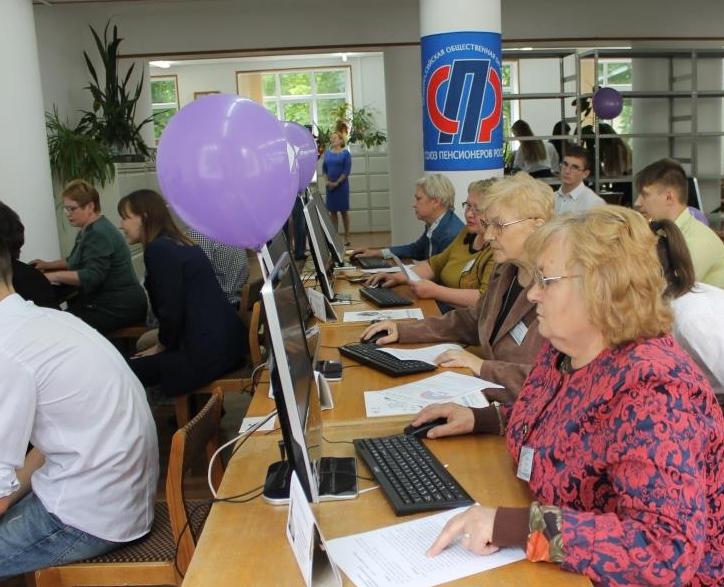 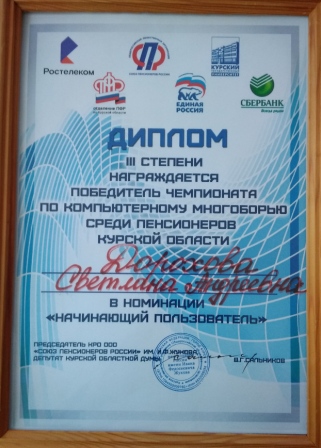 